Black Hills State University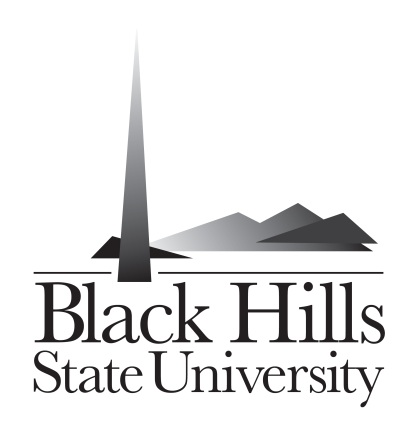 Business Office           1200 University St. Unit 9505Spearfish, SD 57799-9505Phone: 605.642.6821Fax: 605.642.6055LODGING DIRECT BILL AUTHORIZATIONRequestor:  Contact must be made with the vendor beforehand to confirm that direct billing is acceptable.Hotel Name: Hotel Contact:                                                      Phone Number or Email: Guest Name(s): FOP: Arrival Date: 					          Departure Date: Number of Rooms: 				          Room Rate: Purpose of travel:Black Hills State University is solely responsible for room charges and applicable taxes.Any additional charges are the responsibility of the guest.Direct payments to in-state hotels will be limited to current state rates for lodging.Please direct the hotel to send the billing invoice(s) along with detailed room statements to the address listed above.When submitting this form to the Business Office, please attach a copy of the approved travel request.Requestor Name (Please Print): Requestor Signature:							Date:  